Breve Curriculum Título: “Archivo de Espacio P: Propuesta  de un cuadro de clasificación para su Continuidad Digital”  Co-autores:Federico  Castro Morales; DNI: 42046559-Y; email: castromo@hum.uc3m.esDoctor en Historia del Arte, profesor titular de las universidades de Córdoba (1988-1994) y de la Universidad Carlos III de Madrid (1995-2015). Becario FPI en la Universidad de La Laguna, tras doctorarse en dicha universidad (1986) ha sido profesor en las universidades de La Laguna, Las Palmas de Gran Canaria, Córdoba y Carlos III de Madrid. Ha dirigido proyectos de investigación centrados en la estética, la arquitectura y las artes plásticas contemporáneas, abordando la cuestión identitaria y la memoria histórica entre otros temas. Ha ocupado diversos cargos académicos en las universidades de Córdoba y Carlos III de Madrid y desempeñado la función de coordinador de artes plásticas del Cabildo de Gran Canaria y consejero delegado del Centro Atlántico de Arte Moderno (2007-2010). En el ámbito de la documentación científica ha dirigido el “Inventario de Fuentes de Información del Patrimonio” (1992-2000) por encargo del Instituto Andaluz de Patrimonio Histórico y el Proyecto de I+D+i “Diseño y desarrollo de un índice de citas de las revistas españolas de Humanidades (1998-2001) (MEYC PB98-087. En la actualidad es IP del proyecto “Archivo de Espacio P: Propuesta Metodológica para su Continuidad Digital” (2014-2017). (MINECO, Ref. HAR2013-44726-R). Es miembro del Instituto Universitario “Agustín Millares” de Documentación y Gestión de la Información de la Universidad Carlos III de Madrid desde su fundación. Ha sido Secretario y Tesorero del Instituto de Arte Contemporáneo (2011-2013).También ha organizado/comisariado exposiciones y publicado monografías sobre artistas contemporáneos.Fátima  García López; DNI:13110846-H; email: fatimag@bib.uc3m.esDoctora en Documentación - Profesora del Dpto. de Biblioteconomía y Documentación – Secretaria Académica del Instituto Universitario “Agustín Millares” de Documentación y Gestión de la Información de la Universidad Carlos III de MadridDoctora por la Universidad Carlos III de Madrid y Licenciada en Filología Hispánica por la Universidad Autónoma de Madrid. Desde 1998 viene desarrollando su labor como profesora de la Universidad Carlos III de Madrid. Actualmente, tiene reconocida su acreditación como Profesor Titular por la ANECA. En su actividad docente, ha impartido asignaturas en diferentes titulaciones de grado y postgrado.  Por lo que respecta a su actividad investigadora, es integrante del grupo de investigación ACRÓPOLIS (Análisis de Contenido de Recursos para la Organización y Políticas de Información hacia la Sociedad del Conocimiento). Entre sus líneas de investigación aborda temas relacionados con las políticas de información y la sociedad del conocimiento como la inclusión social y la brecha digital, la web social y la gestión del conocimiento, las bibliotecas públicas  como lugar de integración, el desarrollo de servicios bibliotecarios para colectivos específicos y la contribución de bibliotecas y telecentros para paliar los riesgos de exclusión provocados por las desigualdades en el acceso a la información. Sobre estos temas, ha publicado artículos en revistas nacionales e internacionales con factor de impacto. En el desarrollo de sus líneas de investigación ha participado y participa en proyectos nacionales e internacionales de carácter competitivo. Asimismo, ha participado como ponente y  conferenciante en diferentes países. Ha publicado en actas de congresos y ha sido miembro del Comité Organizador y Científico de varios eventos nacionales e internacionales para la transferencia de resultados de la investigación como la Conferencia Internacional sobre Brecha Digital e Inclusión Social. Del mismo modo, ha realizado estancias de investigación en centros extranjeros de reconocido prestigio como el Instituto Brasileiro de Informação em Ciência e Tecnologia (IBICT), la Universidade de Brasília, Faculdade de Ciência da Informação  (2011) y la Université Paul-Valéry, UPV, Montpellier 3 (2007)En el área de gestión destaca que, desde abril de 2013, forma parte del Comité de Dirección del Máster/Experto en Bibliotecas y Patrimonio Documental de la Universidad Carlos III de Madrid y, desde julio de 2010, es Secretaria Académica del Instituto Universitario "Agustín Millares" de Documentación y Gestión de la Información de la Universidad Carlos III de Madrid. 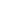 Ana María Morales García; DNI: 47303974-N; email: amorales@bib.uc3m.esDoctora en Documentación - Profesora del Dpto. de Biblioteconomía y Documentación – Vicedecana del Campus de Colmenarejo – Miembro del  Instituto Universitario “Agustín Millares” de Documentación y Gestión de la Información de la Universidad Carlos III de Madrid.Doctora en Documentación y Máster en Información (Universidad Carlos III de Madrid) y Licenciada en Documentación. De 1985 a 1994, ha desempeñado su labor como Especialista en Información Científico Técnico en el Instituto de Documentación e Información Científico Técnico de Cuba. Desde 1994 ha trabajado, como Documentalista, en las empresas españolas Servicios de Información Centralizados de Madrid y Compact Software International de la misma provincia y, como Docente, ha impartido conferencias y cursos en el Grado en Información, Diplomatura en Documentación, Licenciatura en Documentación, Máster en Documentación Audiovisual, Máster en Documentación, Experto en Gestión de Contenidos y del Conocimiento, Cursos de Cultura y Civilización, Cursos del Fondo Social Europeo, Cursos online en el marco de la Universidad Carlos III de Madrid y en distintas entidades nacionales y extranjeras. Ha publicado en actas de congresos y revistas nacionales e internacionales de prestigio y ha sido autora y coautora de varios libros. Como investigadora participa en proyectos nacionales e internacionales financiados por el Fondo Social Europeo, el Ministerio de Ciencia y Tecnología, el Ministerio del Trabajo y Asuntos Sociales de España, la Comunidad de Madrid y la Comunidad Valenciana. En estos momentos es Vicedecana del Campus de Colmenarejo – Facultad de Humanidades. Comunicación y Documentación,  miembro del grupo de investigación ACRÓPOLIS y coordinadora de los cursos online del Instituto Universitario Agustín Millares de Documentación y Gestión de la Información, entidad en la cual fue Subdirectora.Karin Ohlenschläger; DNI:X0862167-N; email: k.ohlenschlaeger@gmail.comComisaria de exposiciones e investigadora especializada en arte contemporáneo y nuevos medios, desde 1985. Imparte docencia en las universidades Nebrija y Europea de Madrid. Ha sido presidenta del Instituto de Arte Contemporáneo (2011/12) y de la Fundación banquete  de arte, ciencia, tecnología y sociedad (1998/2006), así como cofundadora y codirectora del MediaLabMadrid (2002-2006). Ha dirigido además festivales internacionales como Cibervisión Festival Internacional de Arte, Ciencia y Tecnología en el Centro Cultural Conde Duque, CCCD (2002) y en la Universidad Rey Juan Carlos de Madrid (1999), el Festival Internacional de Infoarquitectura, Ministerio de Fomento, Madrid (1997) o IN ART -Festival Internacional de Arte Cibernético, Ayuntamiento de Puerto de la Cruz, Tenerife (1996). Concibió y dirigió el programa Video Forum Internacional  en el Museo Español de Arte Contemporáneo, MEAC (1986/88) y coordinó las actividades de video, performance y arte sonoro del Espacio P (1985-1990) de Madrid.Curator and researcher who has been specializing in media art, science and contemporary culture.since 1985. She has been President of the Banquet Foundation of Art, Science, Technology and Society (1998-2006) and of the Institute of Contemporary Art (2011-2012). She co-founded and co-directed MediaLab Madrid (2002/2006) and has directed various international initiatives, including the Cibervisión International Festival of Art, Science and Technology at Centro Cultural Conde Duque, CCCD (2002) and at Rey Juan Carlos University in Madrid (1999); the International Festival of Infoarchitecture at the Ministry of Public Works in Madrid (1997); the In Art International Cybernetic Art Festival in Tenerife (1996); and the International Video Forum at Museo Español de Arte Contemporáneo, MEAC, in Madrid (1986/1988). Previously, she coordinated Espacio P (1985-1990), the first independent performance, music and media art space, founded in Madrid by Pedro Garhel (1981-1997). 